Тема: «Электрические цепи переменного тока с активным, индуктивным и ёмкостным сопротивлением».Цели:образовательные:Проконтролировать степень усвоения материала: переменный ток, нагрузка в цепях переменного тока, расчет электрических цепей переменного тока, содержащих активное, индуктивное или емкостное сопротивление.Обобщить и закрепить полученные знания.воспитательные:Воспитание коллективизма, отзывчивости, работоспособности.Формирование заинтересованности в изучении дисциплины.Продолжить формирование умения работать в группе.- развивающие:Умение выделять главное, сравнивать, обобщать.Формирование навыков самоконтроля.Развитие памяти.Развитие творческого подхода к делу.Методы: репродуктивный, проблемно – поисковый, групповой.                                                   Организационная часть: Большинство потребителей электрической энергии работает на переменном токе. В настоящее время почти вся электрическая энергия вырабатывается в виде энергии переменного тока. Это объясняется преимуществом производства и распределения этой энергии. Переменный ток получают на электростанциях, преобразуя с помощью генераторов механическую энергию в электрическую. Основное преимущество переменного тока по сравнению с постоянным заключается в возможности с помощью трансформаторов повышать или понижать напряжение, с минимальными потерями передавать электрическую энергию на большие расстояния, в трехфазных источниках питания получать сразу два напряжения: линейное и фазное. Кроме того, генераторы и двигатели переменного тока более просты по устройству, надежней в работе и проще в эксплуатации по сравнению с машинами постоянного тока. Какова стандартная частота тока? Почему именно такая?(Частота – число периодов в секунду - 50 Гц. Такая частота обеспечивает возможность применения переменного тока для освещения. Раскаленный волосок электрической лампочки не успевает сильно остыть за то время, в течение которого сила тока равна или почти равна нулю. Кроме того, и наш глаз не может подметить быстро следующих колебаний освещенности.) Почему нельзя прибор, в паспорте которого указано, что он предназначен для переменного тока, включать в сеть постоянного тока?(Выйдет из строя, произойдет перегорание проводящих частей.)Почему нельзя заряжать аккумулятор переменным током?(Зарядка не возможна, так как химическая реакция будет протекать, изменяя направление с частотой тока и перераспределение зарядов не произойдет)Вчера пришла домой после работы. Включила свет, компьютер. Как вдруг лампочки замигали. Чуть не погасли и тут же компьютер и котел отключились… Такое часто бывает. Почему? В осветительную сеть был включен потребитель с большой мощностью, например, сварочный аппарат, что привело к резкому падению напряженияИ сегодня мы рассмотрим, как ведут себя различные потребители (сопротивления) в цепях переменного тока. Потребители могут обладать сопротивлением: активным (нити ламп накаливания, спирали электронагревательных приборов и реостатов, резисторы), индуктивным (катушки индуктивности, обмотки трансформаторов, двигателей, различных типов реле, дроссели (для ограничения тока в электрических цепях)) и ёмкостным. Простейший конденсатор – это два проводника, разделенных слоем изоляции. Поэтому многожильные провода, кабели, обмотки электродвигателей и т. д. имеют емкостное сопротивление. (конденсатор, длинные линии электропередачи, электрические кабели). Активным сопротивлением может обладать линии электропередач, соединительные провода, обмотки трансформатора или электродвигателя.Запишем тему урока«Электрические цепи переменного тока с активным, индуктивным и ёмкостным сопротивлением».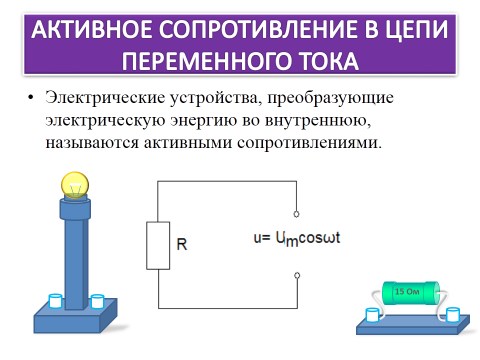 Резистор - единственный элемент, для которого ток и напряжение совпадают по фазе. Для того чтобы показать разность фаз между током и напряжением в общем случае, используют векторную диаграмму, на которой вектор, изображающий амплитудное напряжение (Umax), расположен под углом к оси токов. Угол, который вектор Umax образует с осью токов, показывает, насколько фаза напряжения опережает фазу тока.Цепь с резистором R и соответствующая ей векторная диаграмма представлены на рис. 1.Рисунок1 – Цепь переменного тока с резистором и ее векторная диаграммаПоскольку ток и напряжение изменяются в одинаковой фазе, векторы Umax и Imax отложены по одной прямой в одном направлении.В принципе любому переменному току сопутствует электромагнитное излучение. Однако для частот переменного тока, используемых в промышленности, интенсивность такого излучения ничтожно мала, и потерями энергии на электромагнитное излучение пренебрегают. Поэтому работа переменного тока, протекающего через резистор, полностью превращается в его внутреннюю энергию. В связи с этим сопротивление резистора называют активным.Для всех частот переменного тока, который используется в технике, сопротивление резистора (XR) остается постоянным и совпадает с его сопротивлением в цепи постоянного тока:При этом ток, текущий через резистор, совпадает по фазе с приложенным напряжением: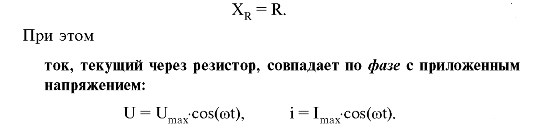 Расчеты показывают, что средняя мощность, выделяемая в резисторе при протекании переменного (гармонического) тока, вычисляется по формулам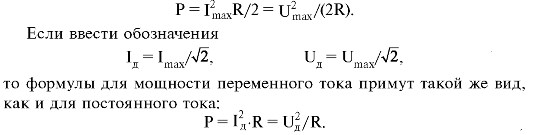 Значения переменного тока и напряжения, определяемые последней формулой, называются действующими. Существует договоренность о том, что по умолчанию для цепи переменного тока указывают именно действующие значения. Например, напряжение в бытовой сети переменного тока равно 220 В. Указанное значение 220 В является действующим значением напряжения.2.2.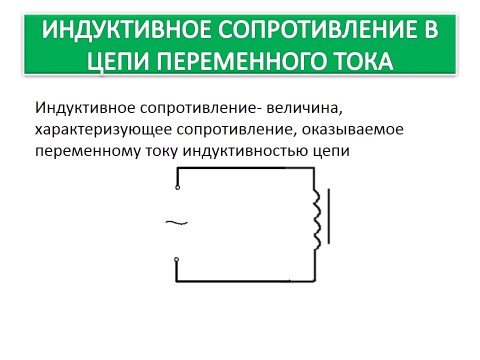  Катушка индуктивности в цепи переменного тока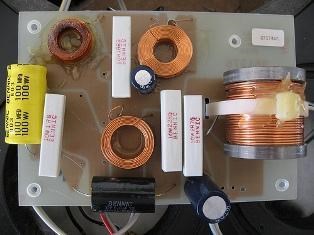 Рассмотрим цепь, содержащую в себе катушку индуктивности. и предположим, что активное сопротивление цепи, включая провод катушки, настолько мало, что им можно пренебречь. В этом случае подключение катушки к источнику постоянного тока вызвало бы его короткое замыкание, при котором, как известно, сила тока в цепи оказалась бы очень большой.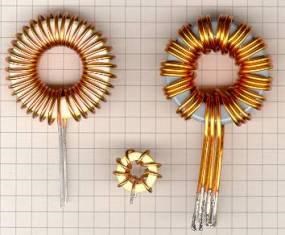 Иначе обстоит дело, когда катушка присоединена к источнику переменного тока. Короткого замыкания в этом случае не происходит. Это говорит о том. что катушка индуктивности оказывает сопротивление проходящему по ней переменному току. Ток в цепи ,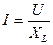 где XL – индуктивное сопротивление цепи, равное,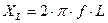 где L – индуктивность (Гн) – параметр, характеризующий свойства обмоток катушек электрических аппаратов и машин.В такой цепи, также в соответствии с формой напряжения приложенной к цепи и в различное время (участки 0 – 1, 1 – 2), идет вначале потребление электрической энергии, которая накапливается в виде энергии магнитного поля, после чего она возвращается в сеть. Поэтому, Р=0. При этом, наибольшее значение мощности называется реактивной мощностью индуктивности. .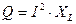 Векторная диаграмма и схема цепи представлена на рис. 2.  Рисунок 2 –Цепь переменного тока с индуктивностью и ее векторная диаграммаЗдесь, напряжение на индуктивном сопротивлении равно .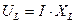 Как видно из векторной диаграммы вектор тока отстает от вектора напряжения на угол φ=90°. Теперь, под записью φ=90° - отстающий – надо понимать то, что вектор тока отстает от вектора напряжения на угол φ=90°.3.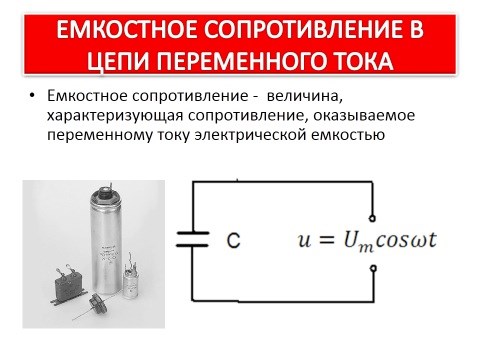 Включим в цепь переменного напряжения конденсатор емкостью С. Вместе с изменением напряжения будет меняться и заряд конденсатора, а в подводящих проводах возникнет ток. Заряд конденсатора связан с напряжением в цепи соотношением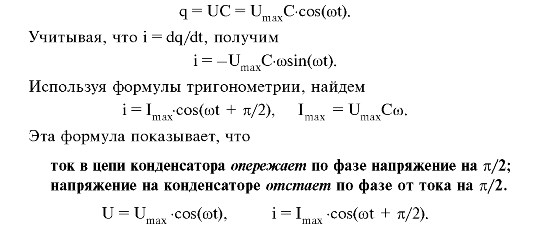 Сопротивление конденсатора в цепи переменного тока называют емкостным сопротивлением. Его величина:Цепь с конденсатором и соответствующая ей векторная диаграмма представлены на рис. 3.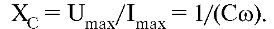 Рисунок 3 –Цепь переменного тока с конденсатором и ее векторная диаграммаПоскольку напряжение отстает по фазе от тока на π/2, вектор Umax повернут относительно оси токов по часовой стрелке (в математике это направление считают отрицательным).Ф.И.О.______________________________________________________________Активное сопротивление обозначается:а) Х;б) Z;в) R.Индуктивность определяется формулой:а) С =1/2  f Хс;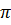 б) L= Х L/2  f;в) Р = I2* RДействующее значение тока определятся формулой:а) I = I m/  ;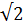 б) i= I m/  ;в) I m = U m / RОпределить период переменного тока, если его частота 5 Гц.а) 0,2;б) 0,005;в) 0,5.Величина, которая имеет числовое значение и направление:а) фаза;б) начальная фаза;в) вектор.В- 2Ф.И.О.______________________________________________________________Индуктивное сопротивление обозначается:а) ХL;б) Z;в) R.Ёмкость определяется формулой:а) С =1/2  f Хс;б) Q= I2* Х;в) L= Х L/2  fКак найти амплитудное значение напряжения переменного тока:а) Um = U*  ;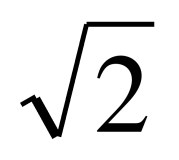 б) Um = U /  ;в) Um = U.Определить частоту переменного тока, имеющего период 0,04 с.а) 10;б) 20;в) 25.Найти активное сопротивление электрической лампы накаливания, включённой в цепь переменного тока, с действующим напряжением 220 В, в которой выделяется мощность 100 Вт.а) 484 Ом;б) 548 Ом;в) 4840 ОмВ-3Ф.И.О.______________________________________________________________Емкостное сопротивление обозначается:а) ХС;б) Z;в) R.Активное сопротивление определяется формулой:а) С =1/2  f Хс;б) R= U/I;в) L= Х L/2  fМгновенное значение силы тока в цепи переменного тока определяется по формуле:а) i = U/  ;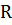 б) i = I m  ;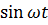 в) I = I m/ Чему равно сопротивление конденсатора ёмкостью 5 мкФ при частоте 400 Гц?а) 89,5 Ом;б) 60 Ом;в) 79,6 ОмСколько периодов переменного тока изображено на графике: а) 1б) 2в) 4В-4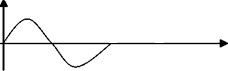 Ф.И.О.______________________________________________________________В каких единицах в системе СИ измеряется период переменного тока: а) герц;б) секунда;в) вебер.Индуктивноcть определяется формулой:а) Х L = 2  f L;б) L= Х L/2  f;в) Х L = 2  f/ Х LДействующее значение напряжения определятся формулой:а) i= U I m /  ;б) U = U m /  ;в) U m = I m * RНайти активное сопротивление электрической лампы накаливания, включённой в цепь переменного тока, с действующим напряжением 220 В, в которой выделяется мощность 200 Вт.а) 242 Ом;б) 548 Ом;в) 4840 ОмСколько периодов переменного тока изображено на графике: а) 1б) 2в) 4В-5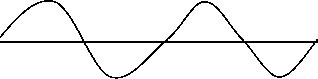 Ф.И.О.______________________________________________________________В каких единицах в системе СИ измеряется частота переменного тока?а) секунда;б) герц;в) тесла.Индуктивное сопротивление определяется формулой:а) Х L = 2  f L;б) L= Х L/2  f;в) Х L = 2  f/ Х LМгновенное значение тока определятся формулой:а) I m = I *  ;б) i = Im  ;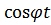 в) I = U/ RЧему равно сопротивление конденсатора ёмкостью 10 мкФ при частоте 200 Гц?а) 79,6 Ом;б) 60 Ом;в) 80,5 ОмСколько периодов переменного тока изображено на графике: а) 1,5;б) 3;в) 2,5.В-6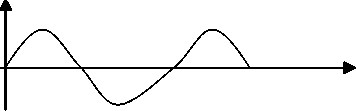 Ф.И.О.______________________________________________________________Каким образом обозначается циклическая частота: а) ω;б) f;в) Т.Ёмкостное сопротивление определяется формулой:а) С =1/2  f;б) С =1/2  f Хс;в) Хс = 1/2  fСВ цепи переменного тока, содержащей индуктивность колебания силы тока:а) опережают колебания напряжения на  ;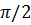 б) отстают от колебания напряжения на  ;в) совпадают по фазеНайти активное сопротивление электрической лампы накаливания, включённой в цепь переменного тока, с действующим напряжением 220 В, в которой выделяется мощность 400 Вт.а) 121 Ом;б) 248 Ом;в) 4840 ОмКакое сопротивление непрерывно потребляет энергию:а) реактивное индуктивное;б) реактивное емкостное;в) активное.В-7Ф.И.О.______________________________________________________________Значение тока в любой момент времени называется:а) мгновенным;б) амплитудным;в) максимальным.В цепи переменного тока, содержащей активное сопротивление колебания силы тока и напряжения:а) совпадают по фазе;б) сдвинуты на  ;в) сдвинуты на 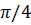 Чему равно действующее значение ЭДС:а) Е = Em;б) Е = Еm/  ;в) Е = Еm *  .Укажите правильную формулу угловой частоты:а) ω = 2 π f;б) ω = 1/Т;в) ω = 1/ f.Мгновенное значение ЭДС переменного тока для фазы 60° равно 120 В. Какова амплитуда ЭДС?а) 100,6 В;б) 128,2 В;в) 138,6 В.Приложение 3Блок заданий предприятия 1:Определить частоту переменного тока, имеющего период 0,02 с.а) 50;б) 20;в) 45.Чему равно сопротивление конденсатора ёмкостью 25 мкФ при частоте 100 Гц?а) 63,7 Ом;б) 60 Ом;в) 79,5 ОмИзменение силы тока в зависимости от времени задано уравнением i=5 Найти значение частоту, период, амплитуду силы тока, а также значение силы тока при фазе 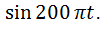 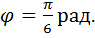 а) 10 Гц; 0,01с; 5 А; 1,5А;б) 100 Гц; 0,1с; 5 А; 0,5 А;в) 100 Гц; 10-2с; 5 А; 2,5АЛампа накаливания мощностью 200 Вт включена в сеть переменного тока напряжением 220 В. Действующее значение силы тока и амплитуды силы тока соответственно равны:а) 1,9 А; 13 А;б) 1,3 А; 0,9 А;в) 0,9 А; 1,3 АЭлектрическая плитка мощностью 1000 Вт включена в сеть с напряжением, которое изменяется по закону  Определить действующее значения тока и напряжения, которые совпадают по фазе: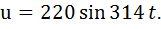 а) 2,74 А; 219 В;б) 6,41 А; 156 В;в) 3,74 А; 210 ВБлок заданий предприятия 2:Определить частоту переменного тока, имеющего период 0,05 с.а) 50;б) 20;в) 45.Чему равно сопротивление конденсатора ёмкостью 40 мкФ при частоте 150 Гц?а) 63,7 Ом;б) 60 Ом;в) 26,5 ОмИзменение силы тока в зависимости от времени задано уравнением i=10 Найти значение частоту, период, амплитуду силы тока, а также значение силы тока при фазе 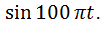 а) 50 Гц; 0,02с; 10 А; 5А;б) 100 Гц; 0,2с; 10 А; 0,5 А;в) 100 Гц; 10-2с; 10 А; 2,5АЛампа накаливания мощностью 100 Вт включена в сеть переменного тока напряжением 220 В. Действующее значение силы тока и амплитуды силы тока соответственно равны:а) 1,9 А; 13 А;б) 0,64 А; 0,45 А;в) 0,45 А; 0,64 АЭлектрическая плитка мощностью 800 Вт включена в сеть с напряжением, которое изменяется по закону  Определить действующее значения тока и напряжения, которые совпадают по фазе:а) 5,74 А; 119 В;б) 7 А; 113,5 В;в) 3,74 А; 110 ВБлок заданий предприятия 3:Определить частоту переменного тока, имеющего период 0,025 с.а) 50;б) 20;в) 40.Чему равно сопротивление конденсатора ёмкостью 50 мкФ при частоте 200 Гц?а) 63,7 Ом;б) 60 Ом;в) 15,9 ОмИзменение силы тока в зависимости от времени задано уравнением i=20 Найти значение частоту, период, амплитуду силы тока, а также значение силы тока при фазе 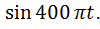 а) 20 Гц; 0,05с; 10 А; 1,5А;б) 200 Гц; 0,005с; 20 А; 10 А;в) 200 Гц; 10-2с; 20 А; 5АЛампа накаливания мощностью 300 Вт включена в сеть переменного тока напряжением 220 В. Действующее значение силы тока и амплитуды силы тока соответственно равны:а) 1,9 А; 13 А;б) 1,4 А; 1,9 А;в) 1,9 А; 1,4 АЭлектрическая плитка мощностью 1200 Вт включена в сеть с напряжением, которое изменяется по закону  Определить действующее значения тока и напряжения, которые совпадают по фазе:а) 2,74 А; 319 В;б) 4 А; 320 В;в) 3,5 А; 340 В